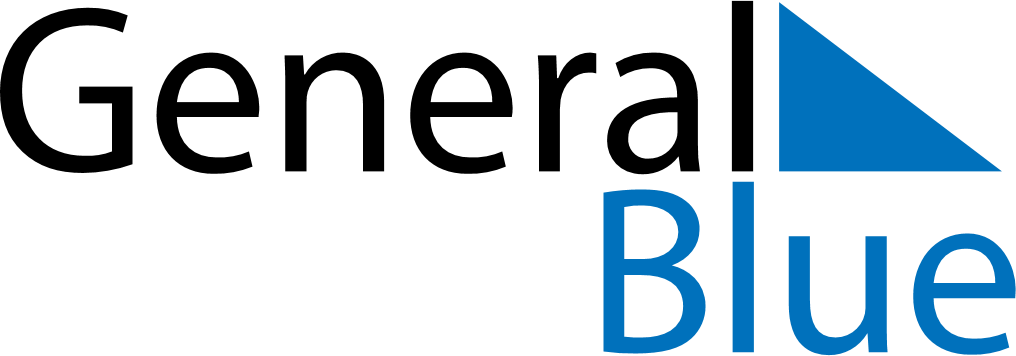 October 1652October 1652October 1652October 1652October 1652SundayMondayTuesdayWednesdayThursdayFridaySaturday12345678910111213141516171819202122232425262728293031